  The Harpur Trust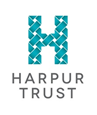 Date receivedTotal requestedB CodeApplication Form (Stage 1)Please read the guidance notes carefully before completing this form.If you need a copy of this form in an alternative format, please contact us and we will try to assist.1. Contact Details1. Contact Details1. Contact Details1. Contact Details1. Contact Details1. Contact Details1. Contact Details1. Contact DetailsName of OrganisationName of OrganisationName of OrganisationName of OrganisationName of OrganisationContact NameContact NameContact NameAddressAddressAddressAddressAddressAddressAddressAddressPostcodePostcodeDaytime Telephone NumberDaytime Telephone NumberDaytime Telephone NumberMobile Telephone NumberMobile Telephone NumberMobile Telephone NumberEmail AddressEmail Address 2. Your project 2. Your project 2. Your project 2. Your project 2. Your project 2. Your project 2. Your project 2. Your projectTitle of project3. Please describe the aims, objectives and activities of your organisation (maximum 100 words)3. Please describe the aims, objectives and activities of your organisation (maximum 100 words)3. Please describe the aims, objectives and activities of your organisation (maximum 100 words)3. Please describe the aims, objectives and activities of your organisation (maximum 100 words)3. Please describe the aims, objectives and activities of your organisation (maximum 100 words)3. Please describe the aims, objectives and activities of your organisation (maximum 100 words)3. Please describe the aims, objectives and activities of your organisation (maximum 100 words)3. Please describe the aims, objectives and activities of your organisation (maximum 100 words)4. Please describe the purpose for which you are requesting funding (maximum 100 words)4. Please describe the purpose for which you are requesting funding (maximum 100 words)4. Please describe the purpose for which you are requesting funding (maximum 100 words)4. Please describe the purpose for which you are requesting funding (maximum 100 words)4. Please describe the purpose for which you are requesting funding (maximum 100 words)4. Please describe the purpose for which you are requesting funding (maximum 100 words)4. Please describe the purpose for which you are requesting funding (maximum 100 words)4. Please describe the purpose for which you are requesting funding (maximum 100 words)5. What is the need for the project / activity – and why do you feel it should be your organisation undertaking this work? (maximum 200 words)5. What is the need for the project / activity – and why do you feel it should be your organisation undertaking this work? (maximum 200 words)5. What is the need for the project / activity – and why do you feel it should be your organisation undertaking this work? (maximum 200 words)5. What is the need for the project / activity – and why do you feel it should be your organisation undertaking this work? (maximum 200 words)5. What is the need for the project / activity – and why do you feel it should be your organisation undertaking this work? (maximum 200 words)5. What is the need for the project / activity – and why do you feel it should be your organisation undertaking this work? (maximum 200 words)5. What is the need for the project / activity – and why do you feel it should be your organisation undertaking this work? (maximum 200 words)5. What is the need for the project / activity – and why do you feel it should be your organisation undertaking this work? (maximum 200 words)6. What do you aim to achieve by undertaking these activities? (maximum 200 words)6. What do you aim to achieve by undertaking these activities? (maximum 200 words)6. What do you aim to achieve by undertaking these activities? (maximum 200 words)6. What do you aim to achieve by undertaking these activities? (maximum 200 words)6. What do you aim to achieve by undertaking these activities? (maximum 200 words)6. What do you aim to achieve by undertaking these activities? (maximum 200 words)6. What do you aim to achieve by undertaking these activities? (maximum 200 words)6. What do you aim to achieve by undertaking these activities? (maximum 200 words)7. Who do you expect to benefit from these activities? (maximum 200 words)7. Who do you expect to benefit from these activities? (maximum 200 words)7. Who do you expect to benefit from these activities? (maximum 200 words)7. Who do you expect to benefit from these activities? (maximum 200 words)7. Who do you expect to benefit from these activities? (maximum 200 words)7. Who do you expect to benefit from these activities? (maximum 200 words)7. Who do you expect to benefit from these activities? (maximum 200 words)7. Who do you expect to benefit from these activities? (maximum 200 words)8. What will be the total cost of the project? Please provide a brief breakdown of costs.8. What will be the total cost of the project? Please provide a brief breakdown of costs.8. What will be the total cost of the project? Please provide a brief breakdown of costs.8. What will be the total cost of the project? Please provide a brief breakdown of costs.8. What will be the total cost of the project? Please provide a brief breakdown of costs.8. What will be the total cost of the project? Please provide a brief breakdown of costs.8. What will be the total cost of the project? Please provide a brief breakdown of costs.8. What will be the total cost of the project? Please provide a brief breakdown of costs.9. What is the total figure requested from The Harpur Trust? Over what period is it to be spent?9. What is the total figure requested from The Harpur Trust? Over what period is it to be spent?9. What is the total figure requested from The Harpur Trust? Over what period is it to be spent?9. What is the total figure requested from The Harpur Trust? Over what period is it to be spent?9. What is the total figure requested from The Harpur Trust? Over what period is it to be spent?9. What is the total figure requested from The Harpur Trust? Over what period is it to be spent?9. What is the total figure requested from The Harpur Trust? Over what period is it to be spent?9. What is the total figure requested from The Harpur Trust? Over what period is it to be spent?10. How will you fund any difference? Please list any funding you have already secured and any planned fundraising activities / applications. Have you sought guidance from any support agencies that might help with your fundraising e.g. Community and Voluntary Service (CVS) 10. How will you fund any difference? Please list any funding you have already secured and any planned fundraising activities / applications. Have you sought guidance from any support agencies that might help with your fundraising e.g. Community and Voluntary Service (CVS) 10. How will you fund any difference? Please list any funding you have already secured and any planned fundraising activities / applications. Have you sought guidance from any support agencies that might help with your fundraising e.g. Community and Voluntary Service (CVS) 10. How will you fund any difference? Please list any funding you have already secured and any planned fundraising activities / applications. Have you sought guidance from any support agencies that might help with your fundraising e.g. Community and Voluntary Service (CVS) 10. How will you fund any difference? Please list any funding you have already secured and any planned fundraising activities / applications. Have you sought guidance from any support agencies that might help with your fundraising e.g. Community and Voluntary Service (CVS) 10. How will you fund any difference? Please list any funding you have already secured and any planned fundraising activities / applications. Have you sought guidance from any support agencies that might help with your fundraising e.g. Community and Voluntary Service (CVS) 10. How will you fund any difference? Please list any funding you have already secured and any planned fundraising activities / applications. Have you sought guidance from any support agencies that might help with your fundraising e.g. Community and Voluntary Service (CVS) 10. How will you fund any difference? Please list any funding you have already secured and any planned fundraising activities / applications. Have you sought guidance from any support agencies that might help with your fundraising e.g. Community and Voluntary Service (CVS) 11. When do you want to (a) start your project, and (b) finish your project11. When do you want to (a) start your project, and (b) finish your project11. When do you want to (a) start your project, and (b) finish your project11. When do you want to (a) start your project, and (b) finish your project11. When do you want to (a) start your project, and (b) finish your project11. When do you want to (a) start your project, and (b) finish your project11. When do you want to (a) start your project, and (b) finish your project11. When do you want to (a) start your project, and (b) finish your project12. Anything else you would like to mention?12. Anything else you would like to mention?12. Anything else you would like to mention?12. Anything else you would like to mention?12. Anything else you would like to mention?12. Anything else you would like to mention?12. Anything else you would like to mention?12. Anything else you would like to mention?Form completed byForm completed byForm completed byForm completed byRole in the organisationRole in the organisationRole in the organisationDateGeneral Data Protection RegulationIn accordance with the GDPR we require your consent to use and store any personal data entered on this application form. Submitting your application confirms that you have given your consent. You can withdraw your consent at any time by contacting us at grants@harpurtrust.org.uk and we will remove your personal data from our database.The Harpur Trust will treat any personal data you provide in line with the Data Protection Act 1998 and The Trust’s Privacy Statement (available on The Trust’s website)Please return this completed form to:Community Programmes OfficeThe Harpur Trust, Princeton Court, Pilgrim Centre, Brickhill Drive, Bedford MK41 7PZ  Tel: 01234 369500 Fax: 01234 369505 Email: grants@harpurtrust.org.uk